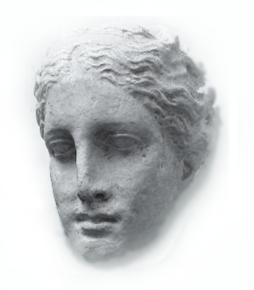 Αθήνα,24/03/2021                                                                                    Α.Π.205ΠΡΟΣ: Τον Πρόεδρο  του ΕΦΚΑΚΟΙΝΟΠΟΙΣΗ:  ΠΙΣ και Ιατρικούς ΣυλλόγουςΘΕΜΑ:  Επανενεργοποίηση της ηλεκτρονικής πλατφόρμας των ληξιπροθέσμων οφειλών  Κε Πρόεδρε Μέχρι σήμερα έχουμε λάβει πολλά μηνύματα από συναδέλφους οι οποίοι εν μέσω όλης αυτής της αναστάτωσης με την πανδημία του Covid-19,  δεν αντελήφθησαν εγκαίρως την διαδικασία συμπλήρωσης της πλατφόρμας του ΕΦΚΑ για τα ληξιπρόθεσμα, με αποτέλεσμα να χάσουν την προθεσμία για  την δυνατότητα  της έγκαιρης  αποζημίωσης των ληξιπροθέσμων.Παρακαλούμε για τις δικές σας ενέργειες προς τον ΕΦΚΑ προκειμένου να επανενεργοποιηθεί η ανωτέρω πλατφόρμα ώστε να προλάβουν και οι υπόλοιποι συνάδελφοι να υποβάλουν τα δικαιολογητικά τους και να μη χάσουν για τρεις μήνες,  τις ήδη ψαλιδισμένες και περί τα 13 χρόνια καθυστερημένες ληξιπρόθεσμες οφειλές των Ταμείων.         Ο Πρόεδρος                        Ο Γεν. ΓραμματέαςΘ. Χατζηπαναγιώτου                    Σπ. Κραμποβίτης